Mon mémo de mathématiques : mon année de CM2Les tables de multiplication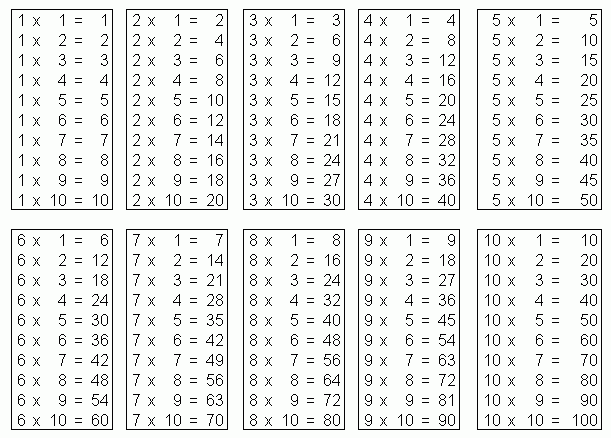 Les tables de multiplicationL’addition posée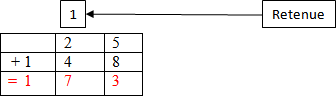 La multiplication posée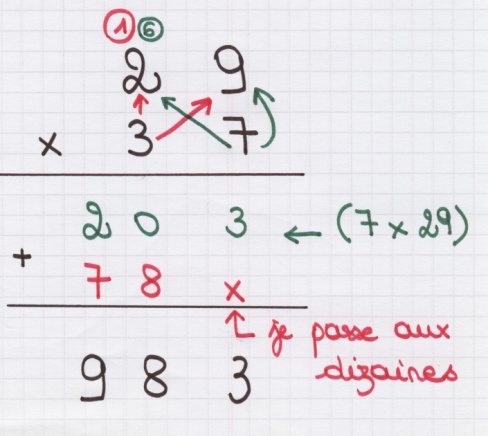 La soustraction posée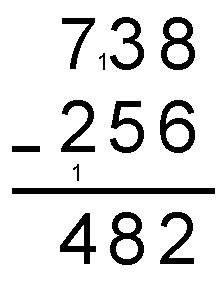 La division posée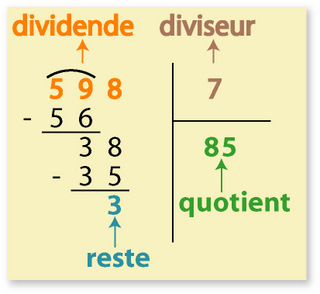 